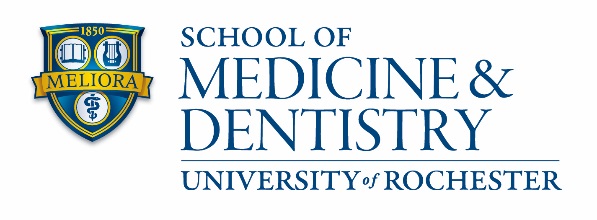 Leave of Absence (LOA) Request FormReason for Leave of Absence:My signature below indicates that I understand and accept the following:Leave of absence will be limited to one year and must encompass full semesters.My status with the School of Medicine and Dentistry will be INACTIVE during LOA. Student loans cannot be deferred during LOA period.University health insurance coverage will terminate during LOA.Registration for 985, Leave of Absence and payment of LOA fee of $80 per semester is due at the time of requested LOA.LOA counts towards time to degree limit.Mailing address during leave period:															 Student Signature									  DateLeave of Absence Approved by:Name:URID:Program:Leave to begin:Leave to end:Leave dates must begin and end according to the semester schedule.Leave dates must begin and end according to the semester schedule.Leave dates must begin and end according to the semester schedule.Advisor SignatureDateProgram Director SignatureDateSenior Associate Dean for Graduate Education and Postdoctoral AffairsSenior Associate Dean for Graduate Education and Postdoctoral AffairsSenior Associate Dean for Graduate Education and Postdoctoral AffairsDateInitials of RegistrarInitials of RegistrarInitials of RegistrarRegistration Date